Proponowane aktywności z dzieckiem w domu.Temat kompleksowy: Święto Rodziców.WTOREK 26.05.2020r.Witam we wtorek! Zapraszam do wspólnej zabawy Wspólne oglądanie albumu rodzinnego, opowiadanie jakie sytuacje z życia przedstawiają.Zabawa rytmiczna.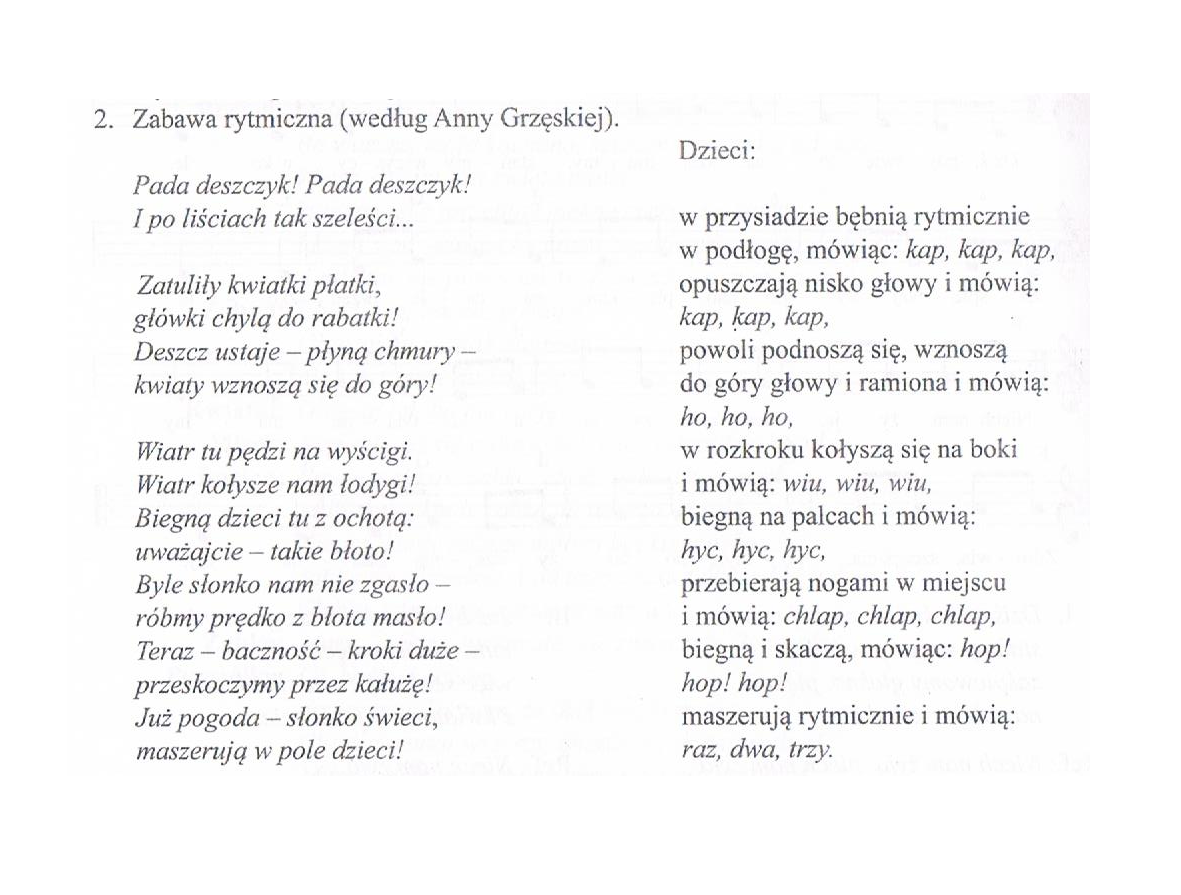 Rodzinny obrazek – wykonanie rysunku rodziny dla rodziców dowolną techniką.Zapoznanie z wierszem K. Datkun – Czerniak „Dla Mamy”.Mam papier i kredki,Piękne kolorowe.Narysuję – Mamusiu –Obrazek dla Ciebie.Będą chmurki, słoneczkoI tęcza na niebie.Narysuję najpiękniej,Bo tak kocham Ciebie!- Co narysowało dziecko dla mamy?- Dlaczego wykonało obrazek?Sugerowana karta pracy dla 4 – latków.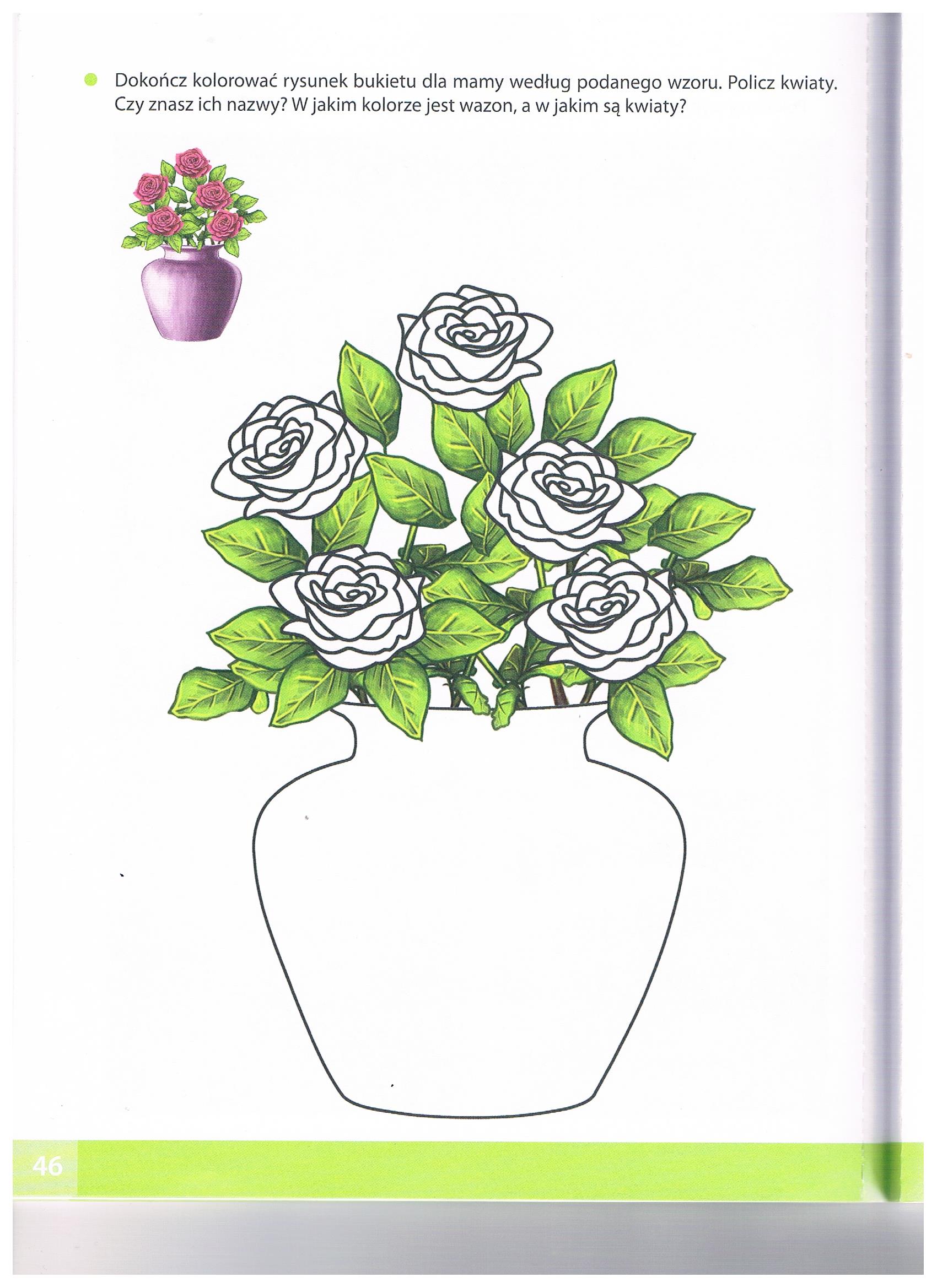 Sugerowane karty pracy dla 5 – latków.Karta pracy s. 50, 52.